附件1：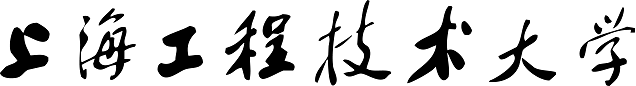 校企合作项目申报书行业领域：____________________________项目类型：____________________________项目名称：_____________________________________企业名称：_____________________________________项目负责人:              手机：                项目联系人:              手机：                电子电气工程学院制一、企业基本信息二、项目基本信息企业名称企业名称行业领域行业领域电子信息    互联网和移动互联网    生物医药    先进制造新能源及节能环保   新材料     技术转移    科技新媒体电子信息    互联网和移动互联网    生物医药    先进制造新能源及节能环保   新材料     技术转移    科技新媒体电子信息    互联网和移动互联网    生物医药    先进制造新能源及节能环保   新材料     技术转移    科技新媒体电子信息    互联网和移动互联网    生物医药    先进制造新能源及节能环保   新材料     技术转移    科技新媒体电子信息    互联网和移动互联网    生物医药    先进制造新能源及节能环保   新材料     技术转移    科技新媒体电子信息    互联网和移动互联网    生物医药    先进制造新能源及节能环保   新材料     技术转移    科技新媒体电子信息    互联网和移动互联网    生物医药    先进制造新能源及节能环保   新材料     技术转移    科技新媒体电子信息    互联网和移动互联网    生物医药    先进制造新能源及节能环保   新材料     技术转移    科技新媒体行政区域行政区域__________省（自治区、直辖市）________市（县、区）__________省（自治区、直辖市）________市（县、区）__________省（自治区、直辖市）________市（县、区）__________省（自治区、直辖市）________市（县、区）__________省（自治区、直辖市）________市（县、区）__________省（自治区、直辖市）________市（县、区）__________省（自治区、直辖市）________市（县、区）__________省（自治区、直辖市）________市（县、区）企业类型企业类型国有企业  集体企业  股份合作企业  国有联营企业  集体联营企业   国有与集体联营企业  其他联营企业  国有独资公司  其他有限责任公司  股份有限公司  私营独资企业  私营合伙企业  私营有限责任公司  私营股份有限公司  中外合作经营企业  外资企业  其他企业:_______国有企业  集体企业  股份合作企业  国有联营企业  集体联营企业   国有与集体联营企业  其他联营企业  国有独资公司  其他有限责任公司  股份有限公司  私营独资企业  私营合伙企业  私营有限责任公司  私营股份有限公司  中外合作经营企业  外资企业  其他企业:_______国有企业  集体企业  股份合作企业  国有联营企业  集体联营企业   国有与集体联营企业  其他联营企业  国有独资公司  其他有限责任公司  股份有限公司  私营独资企业  私营合伙企业  私营有限责任公司  私营股份有限公司  中外合作经营企业  外资企业  其他企业:_______国有企业  集体企业  股份合作企业  国有联营企业  集体联营企业   国有与集体联营企业  其他联营企业  国有独资公司  其他有限责任公司  股份有限公司  私营独资企业  私营合伙企业  私营有限责任公司  私营股份有限公司  中外合作经营企业  外资企业  其他企业:_______国有企业  集体企业  股份合作企业  国有联营企业  集体联营企业   国有与集体联营企业  其他联营企业  国有独资公司  其他有限责任公司  股份有限公司  私营独资企业  私营合伙企业  私营有限责任公司  私营股份有限公司  中外合作经营企业  外资企业  其他企业:_______国有企业  集体企业  股份合作企业  国有联营企业  集体联营企业   国有与集体联营企业  其他联营企业  国有独资公司  其他有限责任公司  股份有限公司  私营独资企业  私营合伙企业  私营有限责任公司  私营股份有限公司  中外合作经营企业  外资企业  其他企业:_______国有企业  集体企业  股份合作企业  国有联营企业  集体联营企业   国有与集体联营企业  其他联营企业  国有独资公司  其他有限责任公司  股份有限公司  私营独资企业  私营合伙企业  私营有限责任公司  私营股份有限公司  中外合作经营企业  外资企业  其他企业:_______国有企业  集体企业  股份合作企业  国有联营企业  集体联营企业   国有与集体联营企业  其他联营企业  国有独资公司  其他有限责任公司  股份有限公司  私营独资企业  私营合伙企业  私营有限责任公司  私营股份有限公司  中外合作经营企业  外资企业  其他企业:_______统一社会信用代码统一社会信用代码成立时间成立时间注册资本(万元人民币)注册资本(万元人民币)实收资本(万元人民币)实收资本(万元人民币)注册地址注册地址邮政编码邮政编码办公地址办公地址邮政编码邮政编码企业网址企业网址企业官方微信上市公司控股企业是  否是  否主板上市公司  中小板上市公司   创业板上市公司 海外上市公司主板上市公司  中小板上市公司   创业板上市公司 海外上市公司主板上市公司  中小板上市公司   创业板上市公司 海外上市公司主板上市公司  中小板上市公司   创业板上市公司 海外上市公司新三板企业新三板企业是  否项目名称项目起止时间年 月 日 —— 年 月 日年 月 日 —— 年 月 日年 月 日 —— 年 月 日项目类型基础研究  应用研究  试验发展  产业化  其他:_________基础研究  应用研究  试验发展  产业化  其他:_________基础研究  应用研究  试验发展  产业化  其他:_________合作目标解决关键瓶颈技术问题 获得创新性解决方案 储备优秀就业人才 其他:_________解决关键瓶颈技术问题 获得创新性解决方案 储备优秀就业人才 其他:_________解决关键瓶颈技术问题 获得创新性解决方案 储备优秀就业人才 其他:_________合作形式（可多选）□在公司完成课题任务   □ 在学校完成课题任务    □ 研究生   □ 本科生□在公司完成课题任务   □ 在学校完成课题任务    □ 研究生   □ 本科生□在公司完成课题任务   □ 在学校完成课题任务    □ 研究生   □ 本科生项目摘要关键字（用；隔开）（限5个）（限5个）（限5个）预期成果形式新产品  □新品种  □新工艺  □新装置  □新材料  □技术标准（国际标准、国家标准、行业标准、企业标准）  □专利  □计算机软件  □论文论著  □研究报告□培育科技企业  □新增纳税  □技术服务收入  □其它：_________（多项选择）简要说明（限100字）新产品  □新品种  □新工艺  □新装置  □新材料  □技术标准（国际标准、国家标准、行业标准、企业标准）  □专利  □计算机软件  □论文论著  □研究报告□培育科技企业  □新增纳税  □技术服务收入  □其它：_________（多项选择）简要说明（限100字）新产品  □新品种  □新工艺  □新装置  □新材料  □技术标准（国际标准、国家标准、行业标准、企业标准）  □专利  □计算机软件  □论文论著  □研究报告□培育科技企业  □新增纳税  □技术服务收入  □其它：_________（多项选择）简要说明（限100字）项目经费（单位：元）项目负责人联系方式项目联系人联系方式